Date de la candidature (MM/JJ/AAAA) :      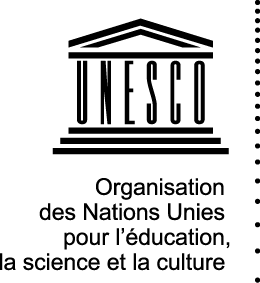 Formulaire de candidature Prix UNESCO/Émir Jaber al-Ahmad al-Jaber al-Sabah pour la promotion d’une éducation de qualité en faveur des personnes présentant un handicap intellectuel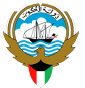 1. Informations générales 1. Informations générales Candidature présentée par : le gouvernement d’un État membre ou une Commission nationale pour l’UNESCO              une ONG partenaire officielle de l’UNESCO Candidature présentée par : le gouvernement d’un État membre ou une Commission nationale pour l’UNESCO              une ONG partenaire officielle de l’UNESCO Candidature :de l’œuvre d’un individu           de l’œuvre d’une organisation  Pour les organisations, veuillez préciser : Gouvernement national  	 ONG nationale   ONG internationale   Institut de recherche/université   Organisation communautaire           Établissement scolaire                    Autre  Veuillez préciser :      Candidature :de l’œuvre d’un individu           de l’œuvre d’une organisation  Pour les organisations, veuillez préciser : Gouvernement national  	 ONG nationale   ONG internationale   Institut de recherche/université   Organisation communautaire           Établissement scolaire                    Autre  Veuillez préciser :      Nom du candidat (individu ou organisation chargée de la mise en œuvre) :       Nom du candidat (individu ou organisation chargée de la mise en œuvre) :       Nom du programme/projet, ou nom de la/des réalisation(s) du candidat :     Nom du programme/projet, ou nom de la/des réalisation(s) du candidat :     Pays et ville :      Pays et ville :      Calendrier du programme ou de la réalisation :       Année de début :       	Année de clôture :      	       En cours : Calendrier du programme ou de la réalisation :       Année de début :       	Année de clôture :      	       En cours : Échelle de la mise en œuvre : Nationale  Sous-nationale/locale    Autre  Veuillez préciser :      Échelle de la mise en œuvre : Nationale  Sous-nationale/locale    Autre  Veuillez préciser :      Principaux partenaires :      Principaux partenaires :      2. Nom et adresse 2. Nom et adresse Nom du candidat (individu ou organisation chargée de la mise en œuvre) :      Nom du candidat (individu ou organisation chargée de la mise en œuvre) :      Titre (ou position) :      Pays :      Adresse complète :      Site Web (le cas échéant) :      Téléphone/télécopie :      Téléphone/télécopie :      Adresse électronique :      Adresse électronique :      3. Description du candidat3. Description du candidatSi la candidature concerne une organisation, veuillez décrire son histoire, son objectif, sa mission et sa structure de gouvernance et ajouter tout autre élément pertinent (250 mots minimum) :       Si la candidature concerne une organisation, veuillez décrire son histoire, son objectif, sa mission et sa structure de gouvernance et ajouter tout autre élément pertinent (250 mots minimum) :       Si la candidature concerne un individu, veuillez décrire son parcours professionnel et ajouter tout autre élément pertinent (250 mots minimum) :      Si la candidature concerne un individu, veuillez décrire son parcours professionnel et ajouter tout autre élément pertinent (250 mots minimum) :      4. Aperçu de la réalisation/du programme 4. Aperçu de la réalisation/du programme Veuillez décrire la conception générale, la raison d’être et le principal objectif de votre réalisation ou programme, ainsi que la question ou le problème particulier visé. Veuillez donner des informations spécifiques sur : (a) la participation des personnes handicapées ou de leur famille au stade de la conception, de la planification ou de la mise en œuvre ; (b) les considérations relatives à la dimension de genre ; (c) l’utilisation des technologies de l’information et de la communication (TIC) (300 mots minimum) :      Veuillez décrire la conception générale, la raison d’être et le principal objectif de votre réalisation ou programme, ainsi que la question ou le problème particulier visé. Veuillez donner des informations spécifiques sur : (a) la participation des personnes handicapées ou de leur famille au stade de la conception, de la planification ou de la mise en œuvre ; (b) les considérations relatives à la dimension de genre ; (c) l’utilisation des technologies de l’information et de la communication (TIC) (300 mots minimum) :      5. Objectifs5. ObjectifsVeuillez présenter et expliquer les objectifs spécifiques du programme/de la réalisation (150 mots) :      Veuillez présenter et expliquer les objectifs spécifiques du programme/de la réalisation (150 mots) :      6. Domaine principal de l’offre éducative (cocher la case correspondante) :6. Domaine principal de l’offre éducative (cocher la case correspondante) :Éducation et protection de la petite enfance                 Enseignement primaire et premier cycle de l’enseignement secondaire                  Deuxième cycle de l’enseignement secondaire et enseignement supérieur         Formation continue et éducation des adultes            Enseignement et formation techniques et professionnels       Alphabétisation/éducation non formelle Éducation et protection de la petite enfance                 Enseignement primaire et premier cycle de l’enseignement secondaire                  Deuxième cycle de l’enseignement secondaire et enseignement supérieur         Formation continue et éducation des adultes            Enseignement et formation techniques et professionnels       Alphabétisation/éducation non formelle 7. Nature du soutien éducatif (cocher toutes les cases correspondantes) :7. Nature du soutien éducatif (cocher toutes les cases correspondantes) :Activité en classe       Soutien éducatif supplémentaire à l’école             Activité extrascolaire  Veuillez préciser et décrire :      Activité en classe       Soutien éducatif supplémentaire à l’école             Activité extrascolaire  Veuillez préciser et décrire :      Formation     Veuillez décrire (par exemple, formation destinée aux familles, aux éducateurs, à d’autres professionnels, etc.) :      Formation     Veuillez décrire (par exemple, formation destinée aux familles, aux éducateurs, à d’autres professionnels, etc.) :      Élaboration de politiques Élaboration de politiques Recherche  Veuillez préciser le domaine de recherche : Programmes  Formation des enseignants  Environnement d’apprentissage  Coûts et financement  Éducation et protection de la petite enfance   Politiques éducatives/sociales      Autre  Veuillez préciser :      Recherche  Veuillez préciser le domaine de recherche : Programmes  Formation des enseignants  Environnement d’apprentissage  Coûts et financement  Éducation et protection de la petite enfance   Politiques éducatives/sociales      Autre  Veuillez préciser :      Services pour les familles  Services pour les familles  Techniques ou dispositifs d’assistance Techniques ou dispositifs d’assistance Sensibilisation Sensibilisation Réhabilitation communautaire Réhabilitation communautaire Autre  Veuillez préciser :      Autre  Veuillez préciser :      8. Groupes cibles8. Groupes ciblesVeuillez indiquer le groupe cible de votre réalisation/programme : Apprenants (cocher la case correspondant à la tranche d’âge concernée) : Enfants (0-18) 	Jeunes (15-24)     Adultes  		Décideurs       Professionnels     Enseignants/éducateurs      Parents/prestataires de soins      Société civile      Autre  Veuillez préciser :      Veuillez indiquer le groupe cible de votre réalisation/programme : Apprenants (cocher la case correspondant à la tranche d’âge concernée) : Enfants (0-18) 	Jeunes (15-24)     Adultes  		Décideurs       Professionnels     Enseignants/éducateurs      Parents/prestataires de soins      Société civile      Autre  Veuillez préciser :      9. Résultats et impact9. Résultats et impactVeuillez énumérer et décrire les principaux résultats de votre travail. En particulier, veuillez apporter des preuves de l’impact positif de votre travail sur l’expérience éducative des personnes présentant un handicap intellectuel, et/ou sur l’évolution des structures, des organisations ou des attitudes (150 mots minimum) :      Veuillez énumérer et décrire les principaux résultats de votre travail. En particulier, veuillez apporter des preuves de l’impact positif de votre travail sur l’expérience éducative des personnes présentant un handicap intellectuel, et/ou sur l’évolution des structures, des organisations ou des attitudes (150 mots minimum) :      Veuillez décrire la manière dont votre travail a fait progresser le droit à l’éducation des personnes handicapées, conformément aux principes de l’éducation inclusive (100 mots minimum) :      Veuillez décrire la manière dont votre travail a fait progresser le droit à l’éducation des personnes handicapées, conformément aux principes de l’éducation inclusive (100 mots minimum) :      10. Financement 10. Financement Indiquer les principales sources de financement de votre réalisation/programme :      Gouvernement (national ou local)  	Secteur privé  ONG nationale ONG internationale  Donateur bilatéral  Donateur multilatéral Université/centre de recherche Autofinancement  Autre (veuillez préciser) :      Indiquer les principales sources de financement de votre réalisation/programme :      Gouvernement (national ou local)  	Secteur privé  ONG nationale ONG internationale  Donateur bilatéral  Donateur multilatéral Université/centre de recherche Autofinancement  Autre (veuillez préciser) :      11. Matériels connexes 11. Matériels connexes Veuillez indiquer les documents ou matériels qui accompagneront le présent formulaire de candidature* : Vidéos et matériel audiovisuel relatifs au programme (DVD ou CD-ROM) :      Documents, études/rapports publiés relatifs au programme :      Évaluations internes ou externes du programme, rapports sur les évaluations d’impact :      Matériels d’enseignement et d’apprentissage :      (*NB : Les matériels appuyant votre candidature dans une langue autre que l’anglais et le français doivent être accompagnés d’un bref résumé explicatif dans l’une de ces deux langues.) Veuillez indiquer les documents ou matériels qui accompagneront le présent formulaire de candidature* : Vidéos et matériel audiovisuel relatifs au programme (DVD ou CD-ROM) :      Documents, études/rapports publiés relatifs au programme :      Évaluations internes ou externes du programme, rapports sur les évaluations d’impact :      Matériels d’enseignement et d’apprentissage :      (*NB : Les matériels appuyant votre candidature dans une langue autre que l’anglais et le français doivent être accompagnés d’un bref résumé explicatif dans l’une de ces deux langues.) 